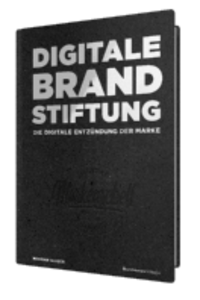 Norman Glaser
DIGITALE BRANDSTIFTUNG
DIE DIGITALE ENTZÜNDUNG DER MARKE1. Auflage BusinessVillage 2018
360 Seiten
ISBN 978-3-86980-427-934,95 Euro
Pressematerialien: http://www.businessvillage.de/presse-1042Die Digitalisierung verändert unsere Welt rasant, ergreift alle Bereiche des Unternehmens. Sie ist schnell, verändert sich ständig und macht vor nichts halt. Dadurch wird sie zu einer besonderen Herausforderung – eröffnet aber auch gigantische Chancen. Umso unverständlicher ist es, dass die Markenführung selbst unter diesen Prämissen oft in analogen Denkmustern verharrt.Was hat Digitalisierung mit Markenführung zu tun? Wie lassen sich Marken in die digitale Welt transformieren? Wie gelingt die digitale Evolution von Geschäftsmodellen? Welche neuen Chancen bietet die Digitalisierung?Norman Glasers Buch gibt Antworten darauf. Pragmatisch zeigt es, wie die Markenführung der Zukunft funktioniert. Denn die digitale Welt folgt ganz neuen, eigenen Regeln. Entscheidend dabei ist, die Marken nicht nur in die digitale Welt zu transformieren oder neue digitale Marken zu schaffen, sondern sie auch nachhaltig weiterzuentwickeln.Der Autor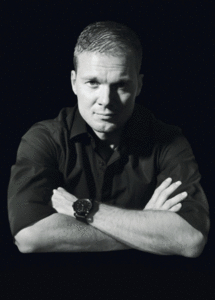 Norman Glaser ist der Markenrebell. Was er tut, tut er rebellisch, unkonventionell, provokant. Mit dieser Philosophie unterstützt er Unternehmen in der digitalen Markenführung und der Entwicklung von digitalen Geschäftsmodellen.http://www.markenrebell.de/Über BusinessVillage BusinessVillage ist der Verlag für die Wirtschaft. Mit dem Fokus auf Business, Psychologie, Karriere und Management bieten wir unseren Lesern aktuelles Fachwissen für das individuelle und fachliche Vorankommen. Renommierte Autoren vermitteln in unseren Sach- und Fachbüchern aktuelle, fundierte und verständlich aufbereitete Informationen mit Nutzwert.PresseanfragenSie haben Interesse an honorarfreien Fachbeiträgen oder Interviews mit unseren Autoren? Gerne stellen wir Ihnen einen Kontakt her. Auf Anfrage erhalten Sie auch Besprechungsexemplare, Verlosungsexemplare, Produktabbildungen und Textauszüge. BusinessVillage GmbH
Jens Grübner
Reinhäuser Landstraße 22  
37083 GöttingenE-Mail: redaktion@businessvillage.de
Tel: +49 (551) 20 99 104
Fax: +49 (551) 20 99 105-------------------------------------Geschäftsführer: Christian HoffmannHandelsregisternummer: 3567Registergericht: Amtsgericht Göttingen